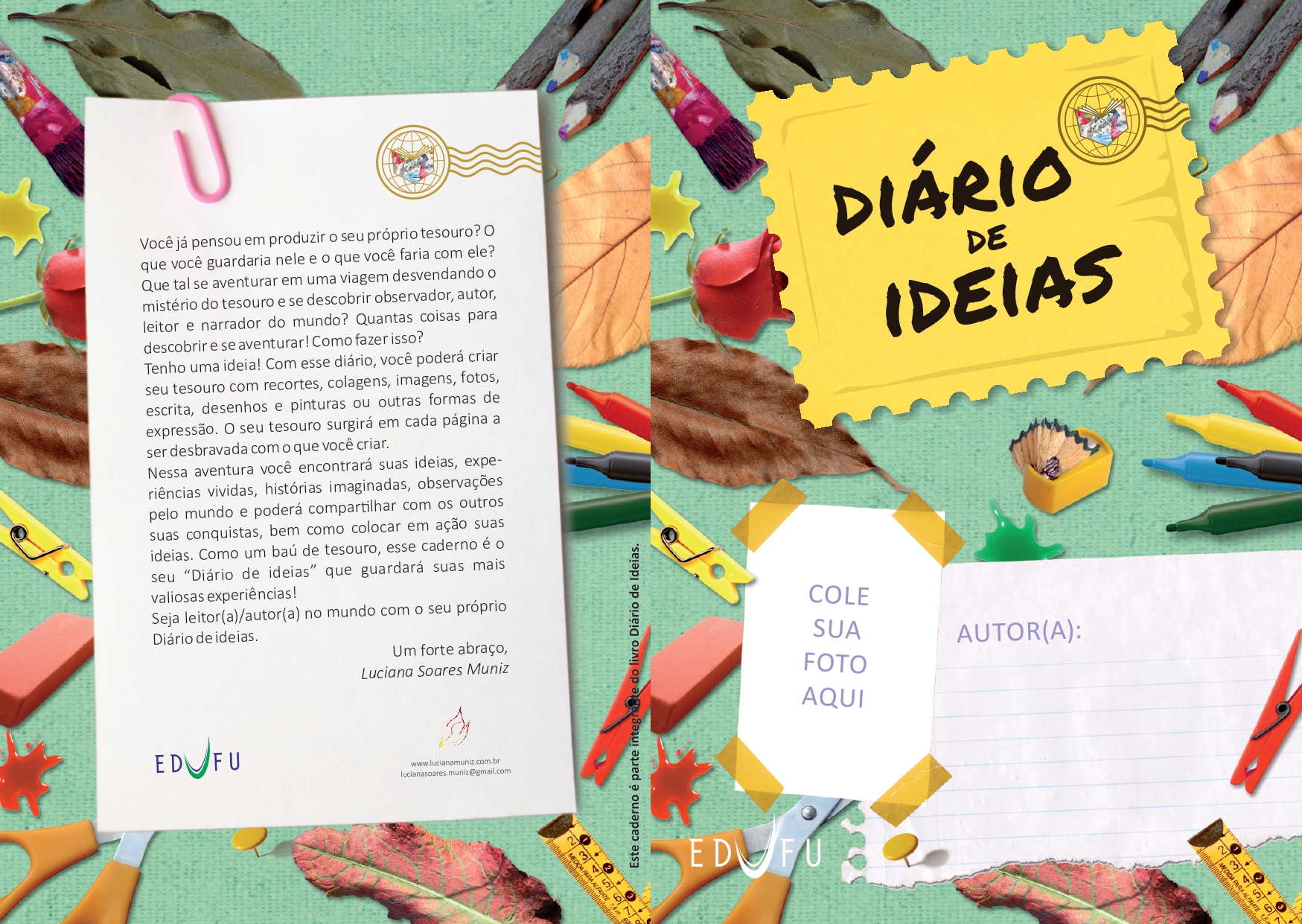 Que bom que você está aqui!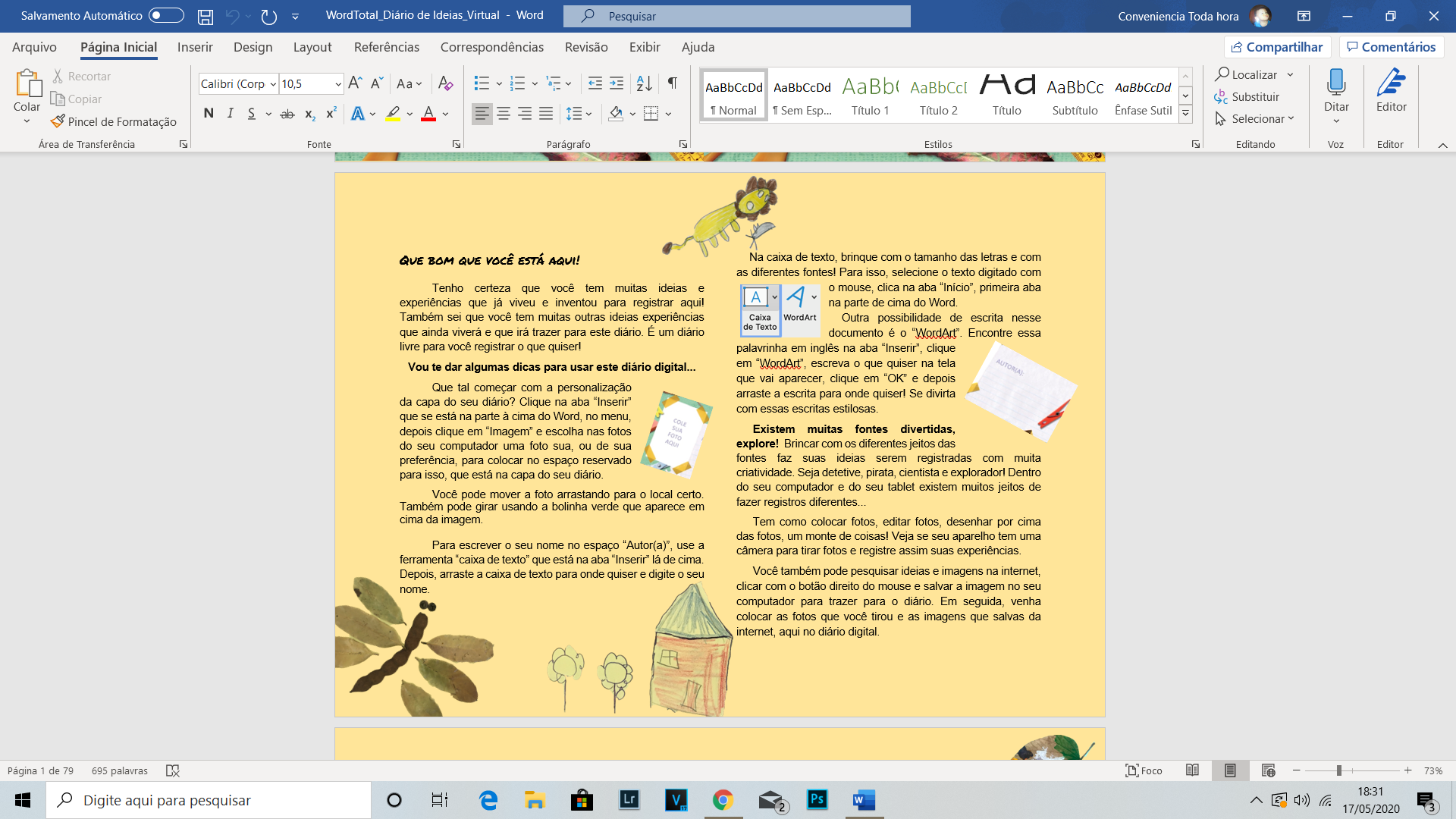 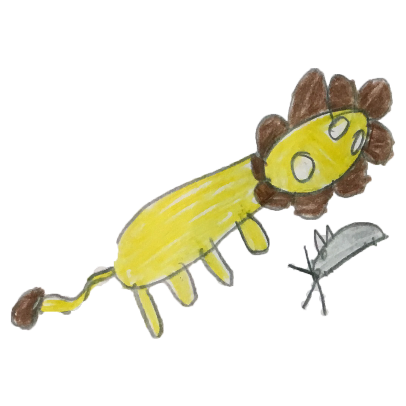 Tenho certeza que você tem muitas ideias e experiências que já viveu e inventou para registrar aqui! Também sei que você tem muitas outras ideias experiências que ainda viverá e que irá trazer para este diário. É um diário livre para você registrar o que quiser!Vou te dar algumas dicas para usar este diário digital...Que tal começar com a personalização da capa do seu diário? Clique na aba “Inserir” que se está na parte à cima do Word, no menu, depois clique em “Imagem” e escolha nas fotos do seu computador uma foto sua, ou de sua preferência, para colocar no espaço reservado para isso, que está na capa do seu diário. 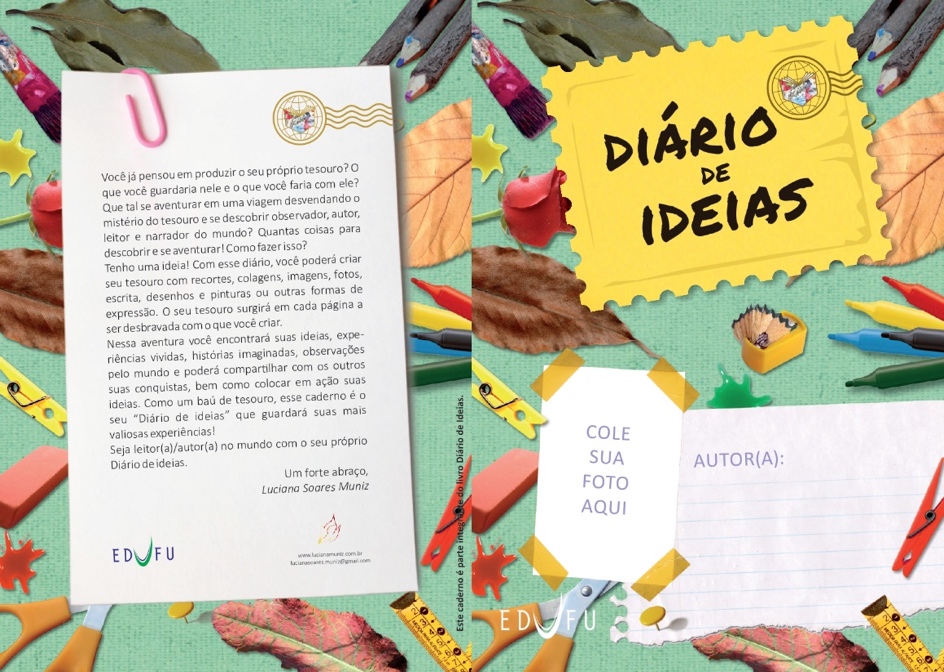 Você pode mover a foto arrastando para o local certo. Também pode girar usando a bolinha verde que aparece em cima da imagem. 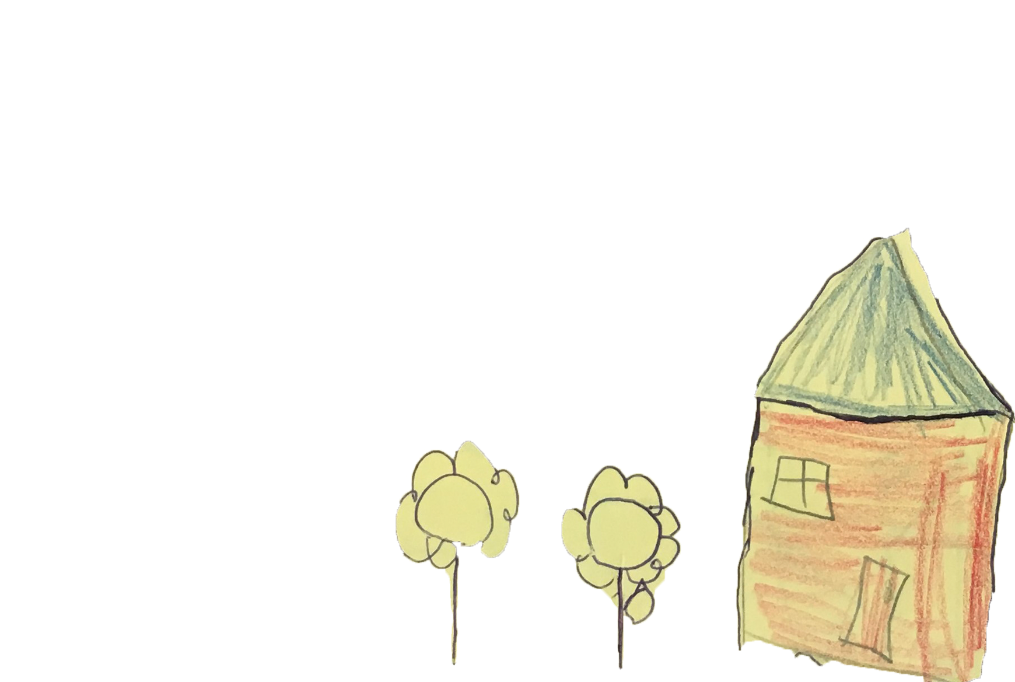 Para escrever o seu nome no espaço “Autor(a)”, use a ferramenta “caixa de texto” que está na aba “Inserir” lá de cima. Depois, arraste a caixa de texto para onde quiser e digite o seu nome.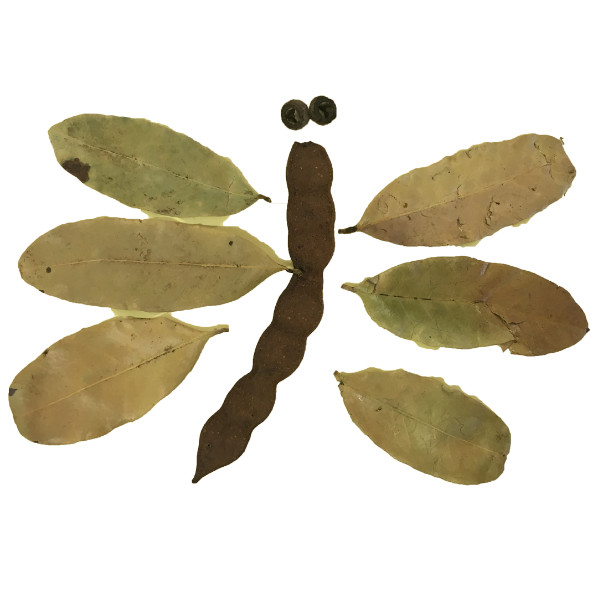 Na caixa de texto, brinque com o tamanho das letras e com as diferentes fontes! Para isso, selecione o texto digitado com o mouse, clica na aba “Início”, primeira aba na parte de cima do Word.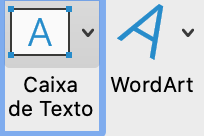 Outra possibilidade de escrita nesse documento é o “WordArt”. Encontre essa palavrinha em inglês na aba “Inserir”, clique em “WordArt”, escreva o que quiser na tela que vai aparecer, clique em “OK” e depois arraste a escrita para onde quiser! Se divirta com essas escritas estilosas.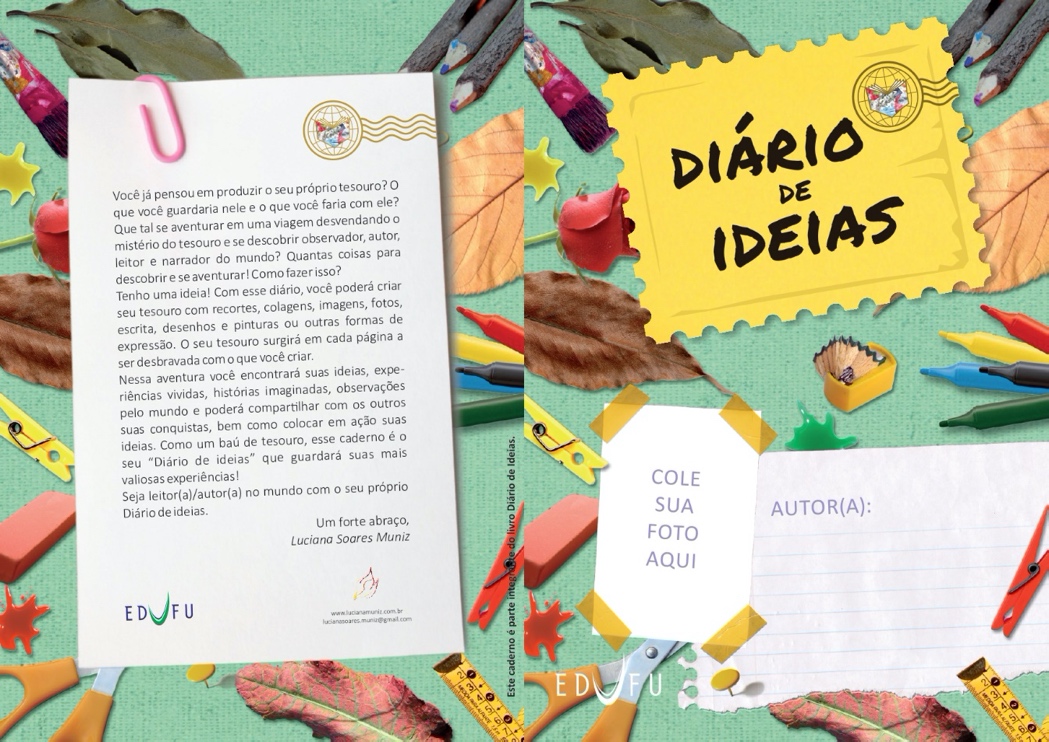 Existem muitas fontes divertidas, explore!  Brincar com os diferentes jeitos das fontes faz suas ideias serem registradas com muita criatividade. Seja detetive, pirata, cientista e explorador! Dentro do seu computador e do seu tablet existem muitos jeitos de fazer registros diferentes...Tem como colocar fotos, editar fotos, desenhar por cima das fotos, um monte de coisas! Veja se seu aparelho tem uma câmera para tirar fotos e registre assim suas experiências. Você também pode pesquisar ideias e imagens na internet, clicar com o botão direito do mouse e salvar a imagem no seu computador para trazer para o diário. Em seguida, venha colocar as fotos que você tirou e as imagens que salvas da internet, aqui no diário digital.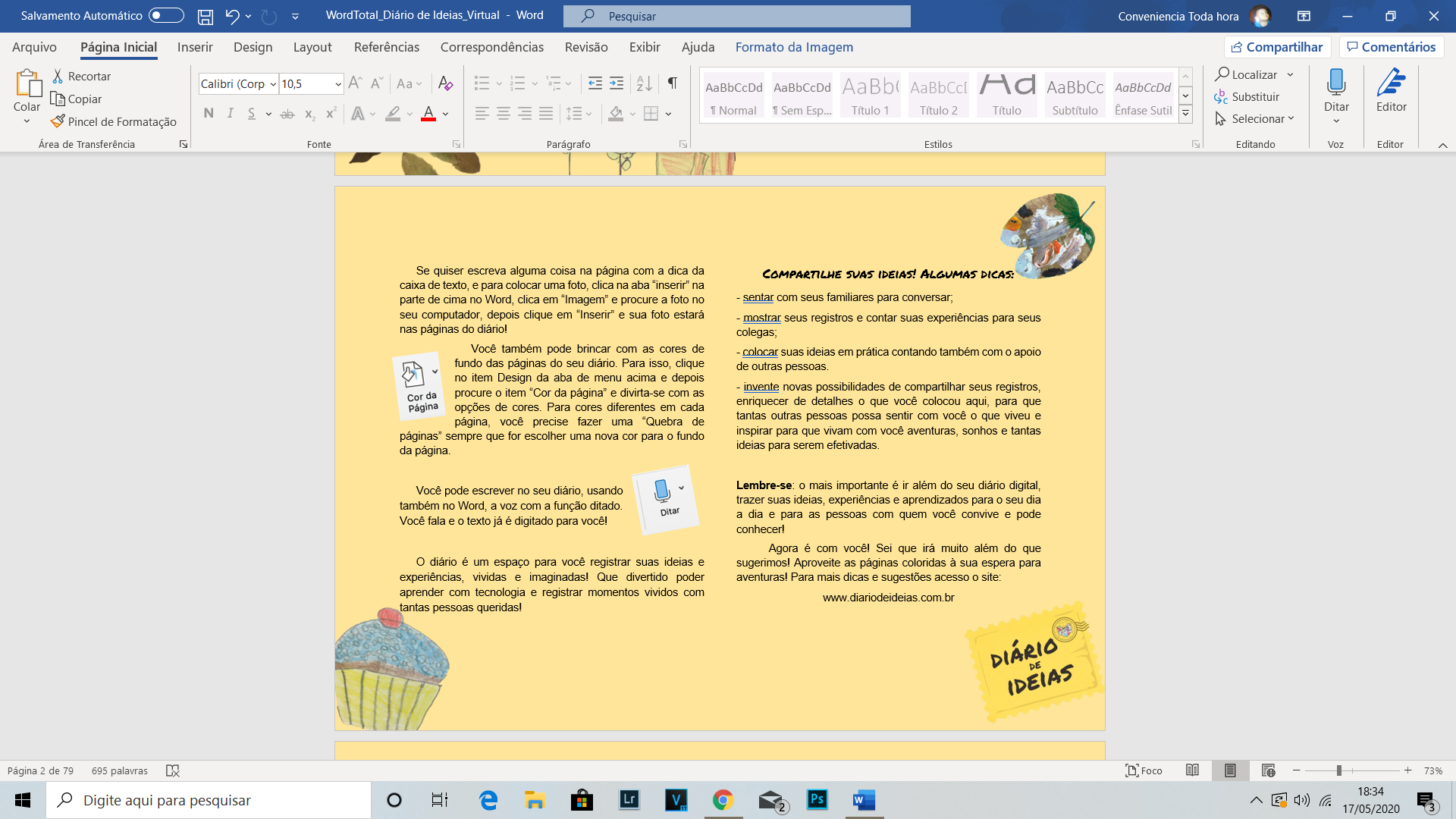 Se quiser escreva alguma coisa na página com a dica da caixa de texto, e para colocar uma foto, clica na aba “inserir” na parte de cima no Word, clica em “Imagem” e procure a foto no seu computador, depois clique em “Inserir” e sua foto estará nas páginas do diário! Você também pode brincar com as cores de fundo das páginas do seu diário. Para isso, clique no item Design da aba de menu acima e depois procure o item “Cor da página” e divirta-se com as opções de cores. Para cores diferentes em cada página, você precise fazer uma “Quebra de páginas” sempre que for escolher uma nova cor para o fundo da página.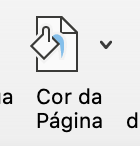 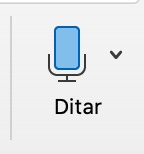 Você pode escrever no seu diário, usando também no Word, a voz com a função ditado. Você fala e o texto já é digitado para você!O diário é um espaço para você registrar suas ideias e experiências, vividas e imaginadas! Que divertido poder aprender com tecnologia e registrar momentos vividos com tantas pessoas queridas!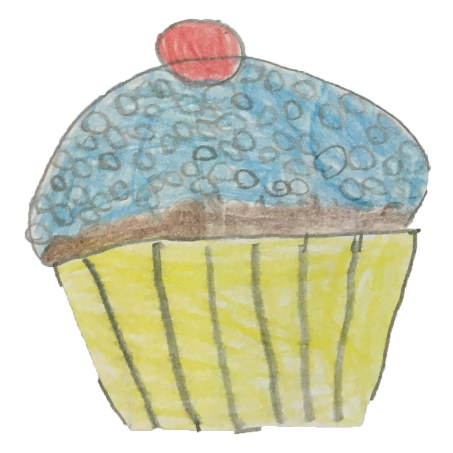 Compartilhe suas ideias! Algumas dicas: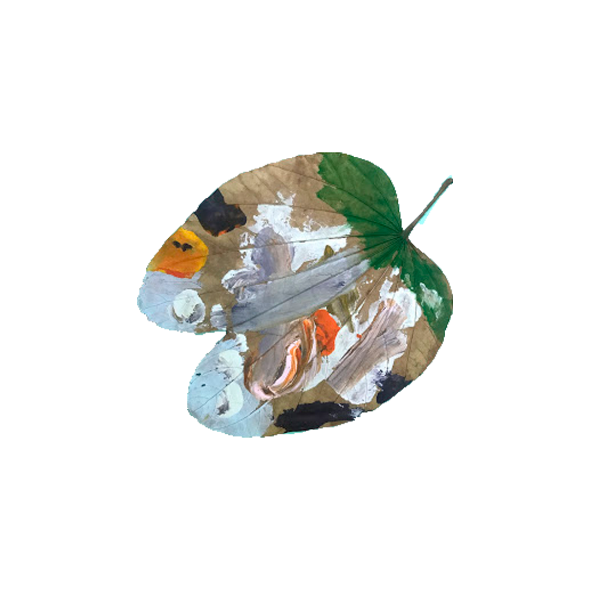 - sentar com seus familiares para conversar; - mostrar seus registros e contar suas experiências para seus colegas; - colocar suas ideias em prática contando também com o apoio de outras pessoas.- invente novas possibilidades de compartilhar seus registros, enriquecer de detalhes o que você colocou aqui, para que tantas outras pessoas possa sentir com você o que viveu e inspirar para que vivam com você aventuras, sonhos e tantas ideias para serem efetivadas.Lembre-se: o mais importante é ir além do seu diário digital, trazer suas ideias, experiências e aprendizados para o seu dia a dia e para as pessoas com quem você convive e pode conhecer! Agora é com você! Sei que irá muito além do que sugerimos! Aproveite as páginas coloridas à sua espera para aventuras! Para mais dicas e sugestões acesso o site:www.diariodeideias.com.br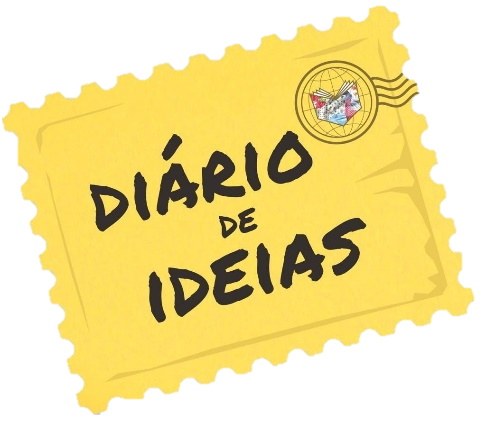 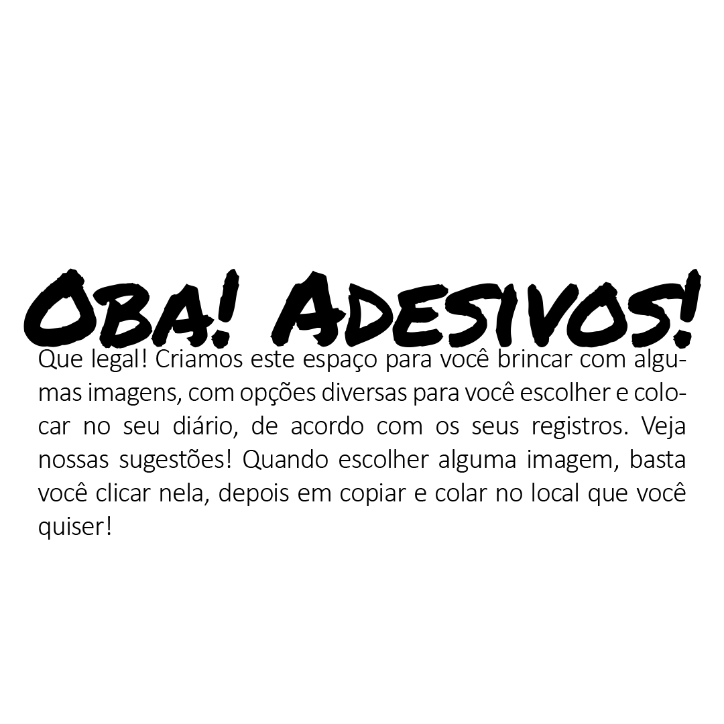 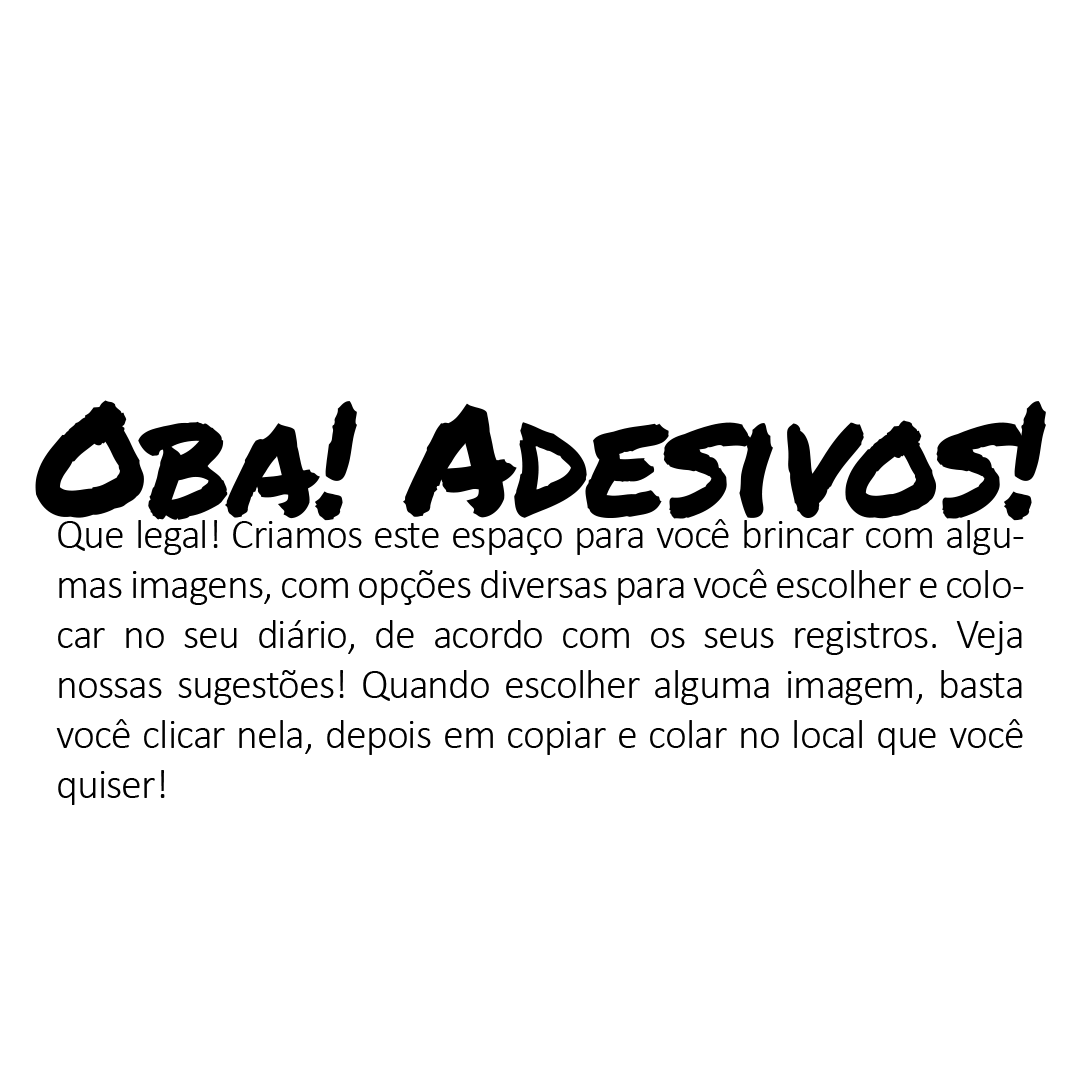 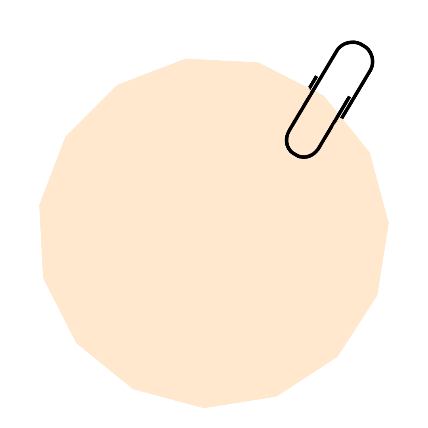 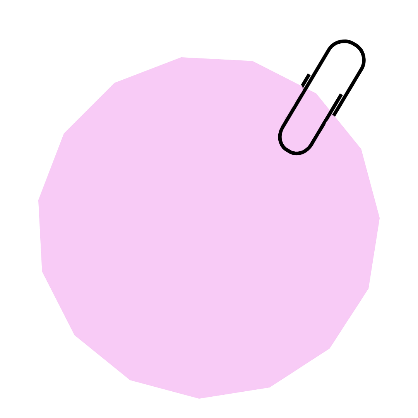 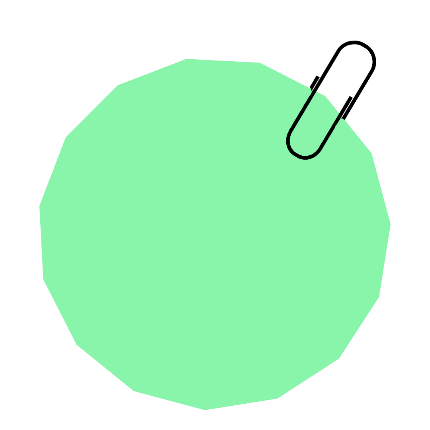 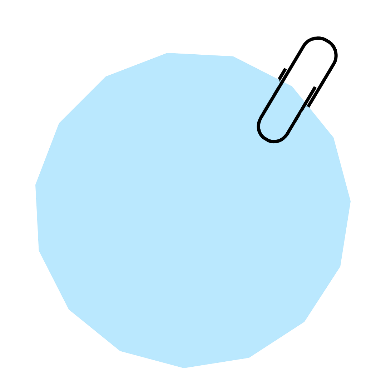 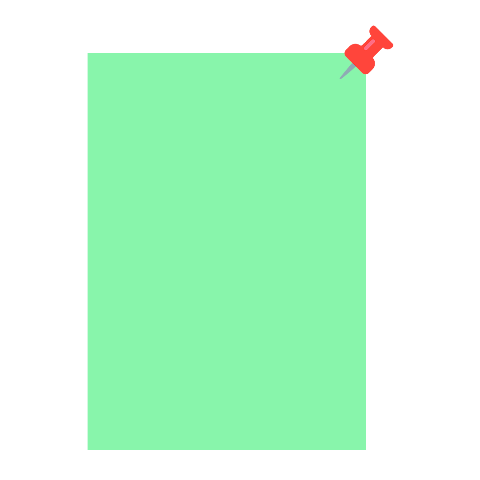 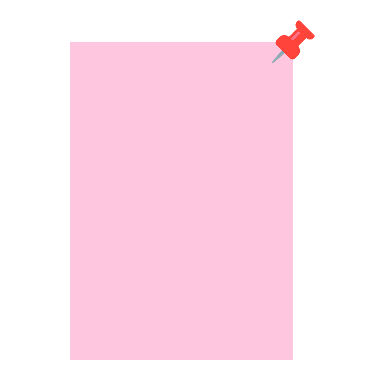 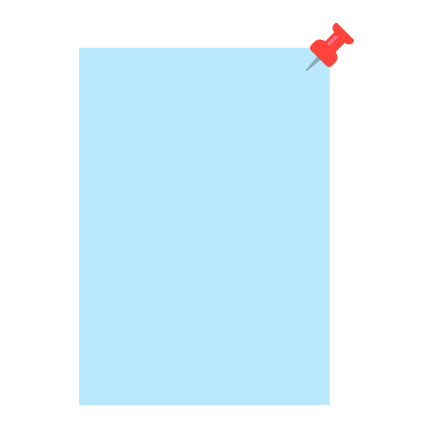 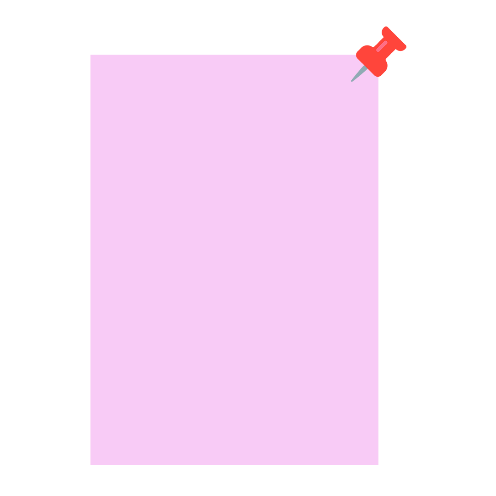 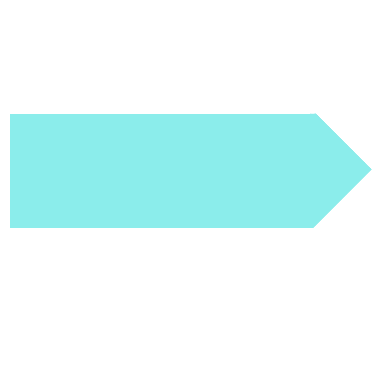 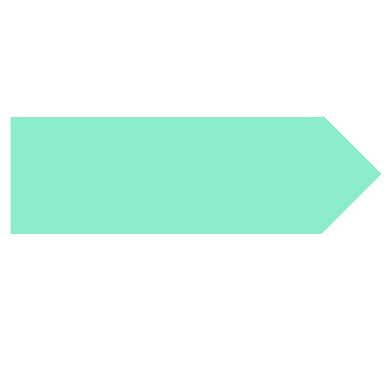 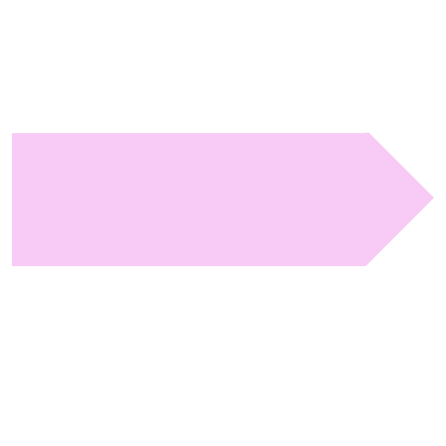 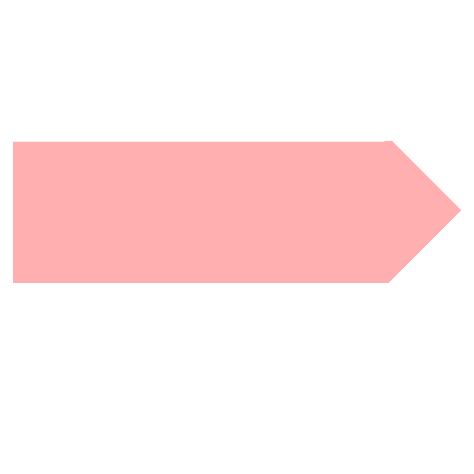 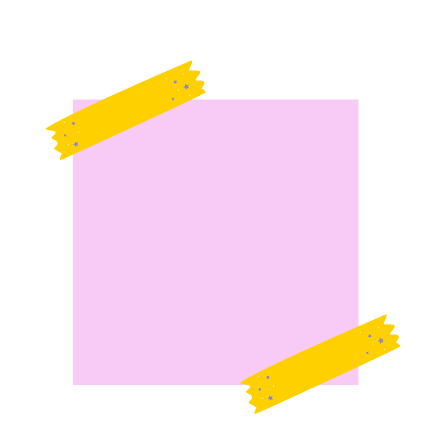 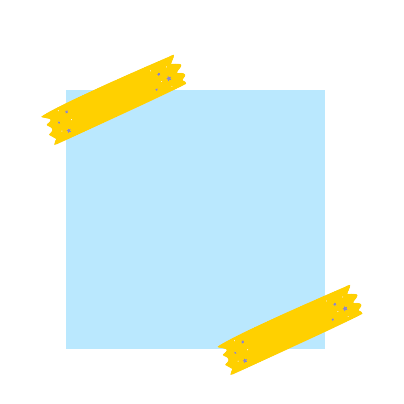 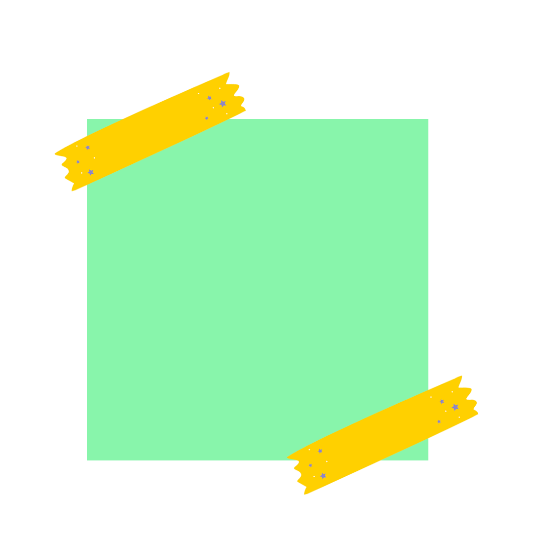 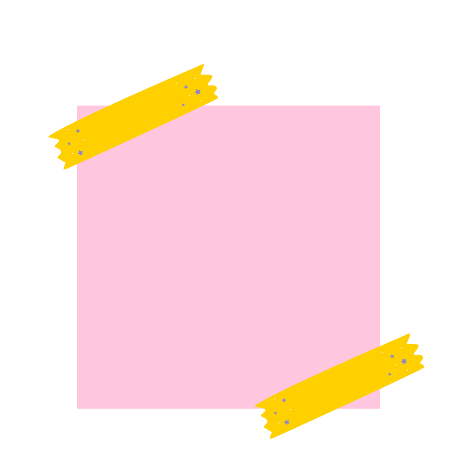 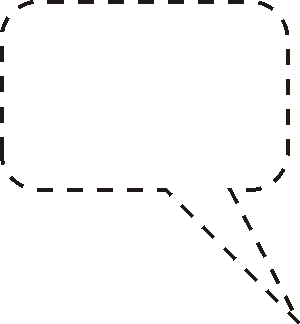 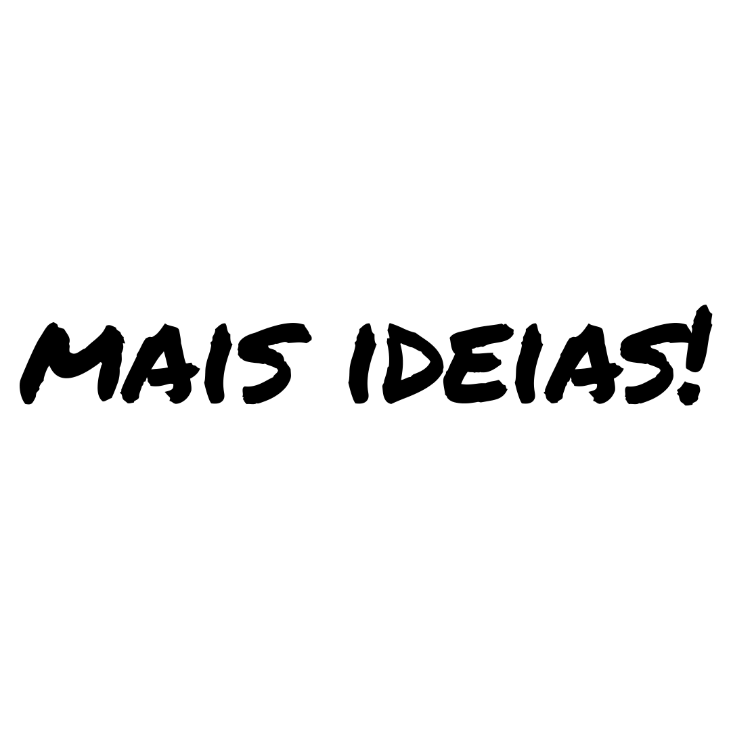 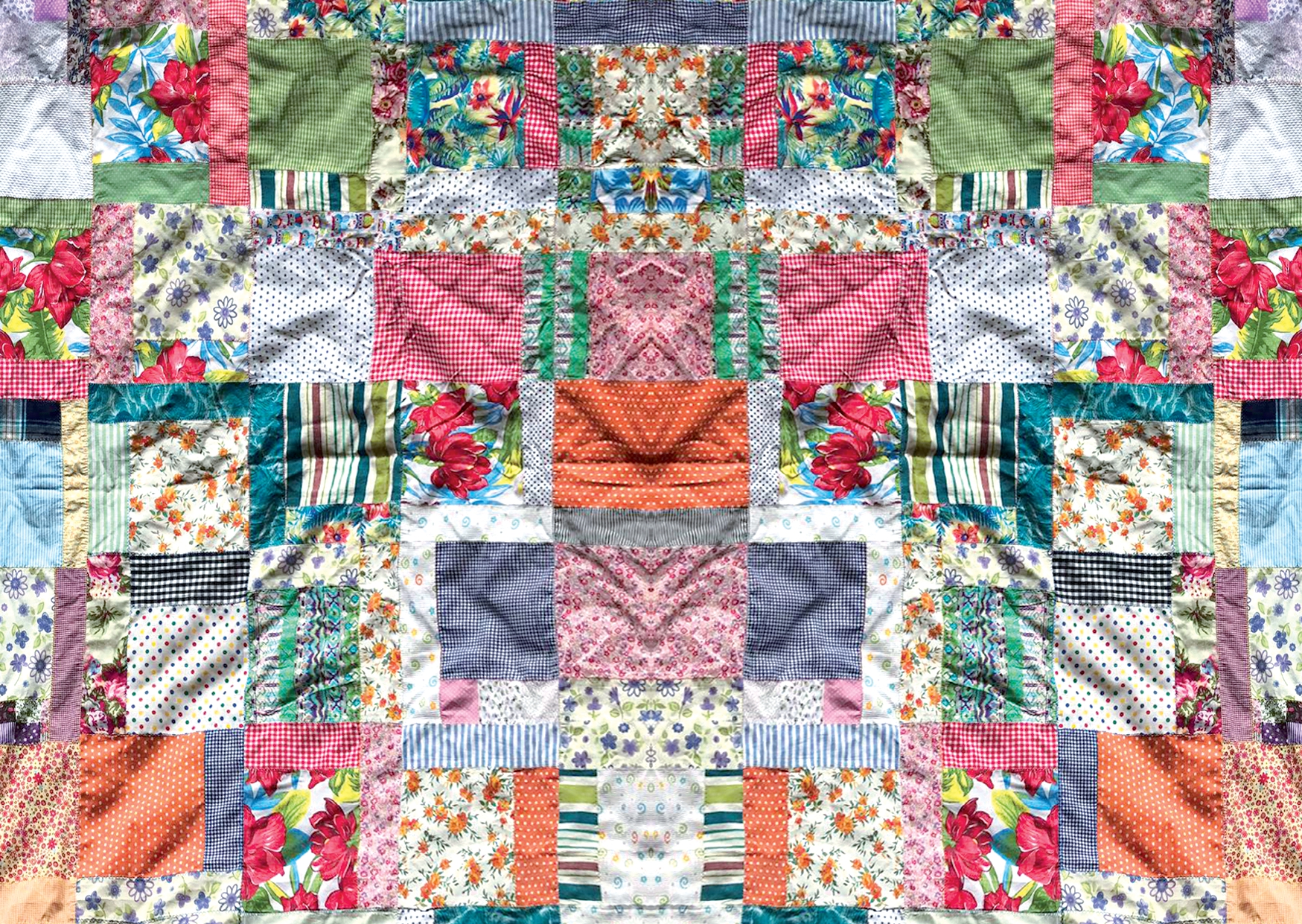 